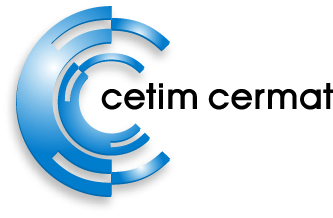 Objectifs de la formation :Connaître les désignations des aciers,Comprendre les influences des éléments d’addition,Identifier les caractéristiques mécaniques (traction, dureté, résilience),Comprendre et interpréter les différentes normes,Interpréter un certificat matière (CCPU),Faire l’analyse critique d’un certificat matière pour notamment argumenter un refus matière.Déroulement de la journéeLe CCPULes bases de la métallurgieL’essai de tractionL’essai de flexion par chocL’essai de duretéEtudes de cas CCPU (le stagiaire peut apporter ses certificats matières)Analyse composition chimiqueLa normalisationDésignation des aciersDésignation des fontes.Personnel concerné :Techniciens et ingénieurs des fonctions contrôle, qualité et achats.Pré-requis :AucunMoyens d’’évaluation : Attestation de fin de formationProfil du formateur : Expert métallurgiste intervenant fréquemment dans des missions de conseil et d’assistances techniques en entrepriseMéthodes pédagogiques : Méthode pédagogique alternant théorie et pratique au travers d’études de cas ou de travaux dirigésDéroulement de la journéeLe CCPULes bases de la métallurgieL’essai de tractionL’essai de flexion par chocL’essai de duretéEtudes de cas CCPU (le stagiaire peut apporter ses certificats matières)Analyse composition chimiqueLa normalisationDésignation des aciersDésignation des fontes.Durée : 1 journée soit 7 heuresDéroulement de la journéeLe CCPULes bases de la métallurgieL’essai de tractionL’essai de flexion par chocL’essai de duretéEtudes de cas CCPU (le stagiaire peut apporter ses certificats matières)Analyse composition chimiqueLa normalisationDésignation des aciersDésignation des fontes.Sessions 2018 :Senlis, le 7 juin Mulhouse, le 9 octobre  Orléans, le 29 novembreDéroulement de la journéeLe CCPULes bases de la métallurgieL’essai de tractionL’essai de flexion par chocL’essai de duretéEtudes de cas CCPU (le stagiaire peut apporter ses certificats matières)Analyse composition chimiqueLa normalisationDésignation des aciersDésignation des fontes.Prix H.T. par personne : 650 €Déroulement de la journéeLe CCPULes bases de la métallurgieL’essai de tractionL’essai de flexion par chocL’essai de duretéEtudes de cas CCPU (le stagiaire peut apporter ses certificats matières)Analyse composition chimiqueLa normalisationDésignation des aciersDésignation des fontes.